GCSE Geography @ IST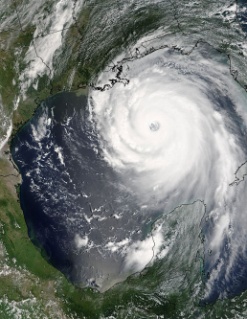 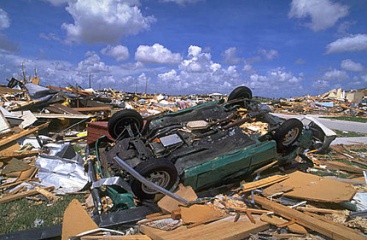 Hazard Number 3 – Tropical CyclonesMapping the location and names of cyclones. Mark on the equator and the two tropics then label each of the three features. Use figure 3.46 on page 134 to help you to plot the data on to your map.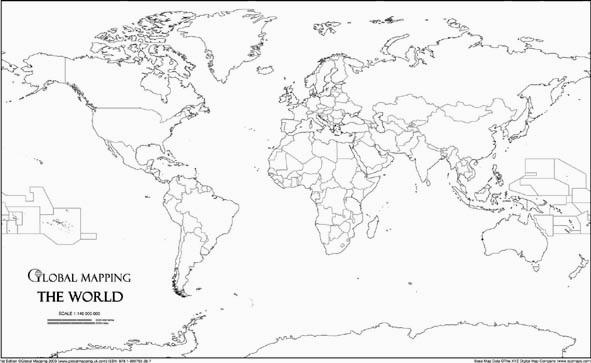 Use an Atlas and the graphic on the Interactive board to complete the following table :Which is the only inhabited continent not to experience any regular tropical cyclones ? Explain your answer.____________________________________________________________________________________________________________________________________________________________________________________________________________________________________________________________________________________________________________In the space beneath, draw a labelled diagram to show tropical storm formation. 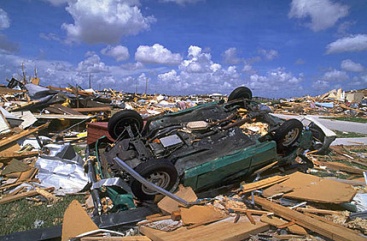 How do tropical cyclones affect people and places ?________________________________________________________________________________________________________________________________________________________________________________________________________________________________________________________________________________________________________________________________________________________________________________________________________________________________________________________________________________________________________________________________________________________________________________________________________________________Which global area has seen a rise in the number of tropical cyclones over recent history ?____________________________________________________________________________________________________________________________________________________________________________________________________________________________________________________________________________________________________________How will climate change affect tropical cyclones ?____________________________________________________________________________________________________________________________________________________________________________________________________________________________________________________________________________________________________________ContinentTwo countries affected by tropical cyclone.Asia12Africa12North America & Caribbean12South America12Oceania12